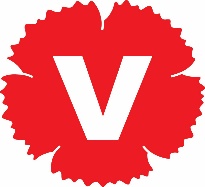 Vänsterpartiet GnestaInterpellation till KS ordf Johan RocklindAngående badhusets öppettiderEnligt uppgift kommer badhuset vara stängt en månad i sommar vilket även skedde förra sommaren. Förra sommaren fanns det dock som alternative att besöka Vagnhärads badhus men detta är stängt den här sommaren.För äldre och handikappade är det särskilt viktigt att ha regelbunden tillgång till varmbassäng för att underhålla träning och bibehålla rörligheten i muskler och leder. Frågor:Hur stor kostnadsbesparing beräknas det innebära om badhuset stängs en månad på sommaren?Är denna stängning att betrakta som tillfällig eller finnsmöjlighet att hålla det öppet kommande somrar?Har det i beslutet om stängning övervägts vilken påverkan detta får för äldre och handikappade?För Vänsterpartiet Gnesta den 3 juni 2019Lena Staaf